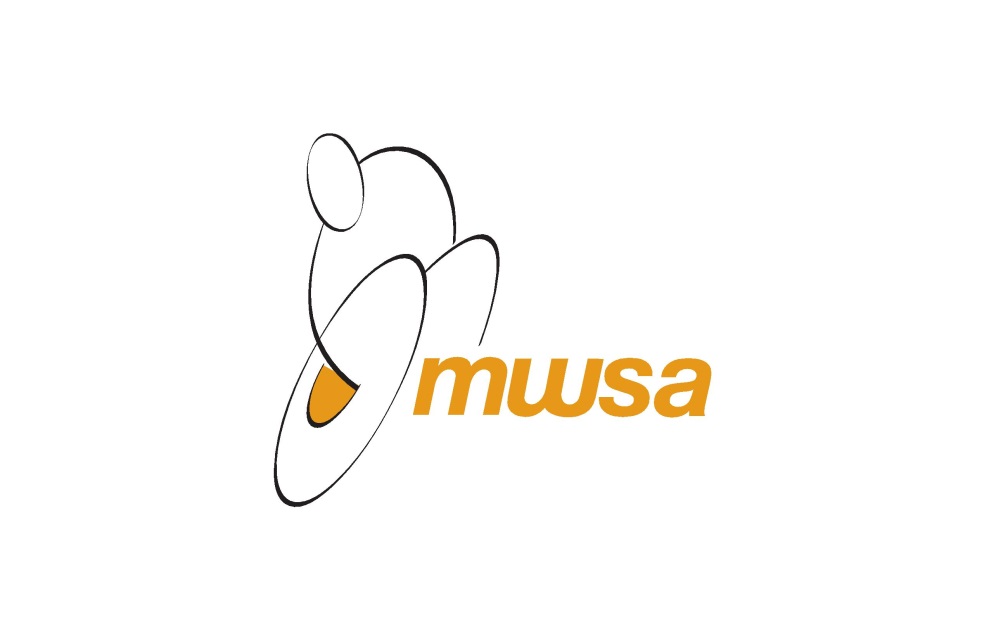 	WEELCHAIR RUGBY Practice Schedule – January – March 2015			University of Winnipeg – Duckworth Centre.					8:30 pm – 10:00 pm(Updated Schedule effective January 29, 2015)Mondays – January 5, 12, 26, February 2, 9, 23, March 2, 9, 16. Thursdays – January 8, 15, 22, 29, February 5, 12, 19, 26, March 5, 12, 26.For insurance purposes, must be MWSA member to participate in practice.Wheelchair Rugby program fee for year (Oct 1/14 – May 31/15) - $50.00.Other important dates:Murderball Tournament hosted by MWSA and Winnipeg 76’ers – April 18-19, 2015.National Wheelchair Rugby Championships in Saskatoon – May 28-31, 2015.For more information or if you have any questions, contact Arin Smith at asmith287@shaw.ca or the MWSA office at mwsa@sportmanitoba.ca.